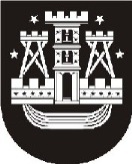 KLAIPĖDOS MIESTO SAVIVALDYBĖS ADMINISTRACIJAKlaipėdos miesto savivaldybės administracija pateikė 2014-07-16 tarybos sprendimo projektą „Dėl Klaipėdos miesto savivaldybės tarybos 2001 m. rugsėjo 20 d. sprendimo Nr. 223 „Dėl Savivaldybės tarybos veiklos reglamento patvirtinimo“ pakeitimo“ Nr. T1-171. Svarstant sprendimo projektą komitetuose ir komisijoje reglamentui rengti bei koreguoti buvo išsakyta keletas pasiūlymų, į kuriuos Klaipėdos miesto savivaldybės administracija atsižvelgė. Todėl teikiame apibendrintus siūlymus tarybos sprendimo projektui, apie kuriuos prašome informuoti tarybos narius ir gyventojus:Išbraukti tarybos sprendimo projekto 1.4 papunktį, kuriuo keičiamas Reglamento 55 punktas;Pakeisti tarybos sprendimo projekto 1.10 papunktį, kuriuo keičiamas Reglamento 133 punktas, – išbraukti skaičius „125.9“ ir visą punktą išdėstyti taip:„133. Mero pavaduotojas atlieka Savivaldybės tarybos nustatytas funkcijas ir mero pavedimus. Kai meras negali eiti pareigų, mero pavaduotojas atlieka visas jo pareigas, išskyrus Reglamento 127 punkto 125.4, 125.5, 125.10, 125.11 papunkčiuose numatytus įgaliojimus. Mero pavadavimas jam vykstant į komandiruotę, dėl ligos ar kitų svarbių priežasčių įforminamas mero potvarkiu.“;Pakeisti tarybos sprendimo projekto 1.14 papunktį, kuriuo keičiamas Reglamento 175.13 papunktis, – vietoje žodžių „fondo“ įrašyti žodžius „apsaugos rėmimo specialiosios programos“ ir visą papunktį išdėstyti taip:„175.13. svarsto ir teikia pasiūlymus dėl Privatizavimo ir Aplinkos apsaugos rėmimo specialiosios programos lėšų panaudojimo.“;Pakeisti tarybos sprendimo projekto 1.17 papunktį, kuriuo keičiamas Reglamento 191 punktas, – trečioje pastraipoje vietoje žodžių „gruodžio“ įrašyti žodžius „lapkričio“ ir visą punktą išdėstyti taip:„191. Savivaldybės biudžeto vykdymą kontroliuoja Finansų ir ekonomikos komitetas. Kiti komitetai turi teisę gauti informaciją ir kontroliuoti, kaip vykdomos jų kompetencijai priskirtos programos (priemonės).Sekretoriatui Savivaldybės administracijos direktorius teikia informaciją apie I pusmečio savivaldybės biudžeto vykdymą per 15 darbo dienų nuo savivaldybės biudžeto vykdymo ataskaitų rinkinio pateikimo Lietuvos Respublikos finansų ministerijai. Sekretoriatas informaciją apie biudžeto vykdymą perduoda tarybos nariams.Savivaldybės konsoliduotųjų ataskaitų rinkinį už praėjusius biudžetinius metus Savivaldybės administracijos direktorius teikia tvirtinti Savivaldybės tarybai iki einamųjų metų lapkričio 1 d.Finansų kontrolės būklės ataskaita Savivaldybės tarybai teikiama raštu iki einamųjų metų balandžio 1 d. Savivaldybės administracijos direktorius informaciją pateikia merui, informacijos pateikimą tarybos nariams organizuoja sekretoriatas.“;Klaipėdos miesto savivaldybes merui2014-07-28Nr.TAS-99Klaipėdos miesto savivaldybes meruiKlaipėdos miesto savivaldybes meruiDĖL APIBENDRINTŲ SIŪLYMŲ TARYBOS SPRENDIMO PROJEKTUIDĖL APIBENDRINTŲ SIŪLYMŲ TARYBOS SPRENDIMO PROJEKTUIDĖL APIBENDRINTŲ SIŪLYMŲ TARYBOS SPRENDIMO PROJEKTUIDĖL APIBENDRINTŲ SIŪLYMŲ TARYBOS SPRENDIMO PROJEKTUIDĖL APIBENDRINTŲ SIŪLYMŲ TARYBOS SPRENDIMO PROJEKTUISavivaldybės administracijos direktorėJudita SimonavičiūtėA. Kačalinas, (8 46) 41 08 39, el. p. andrius.kacalinas@klaipeda.lt